Številka: 477-264/2017/19Datum:   16. 12. 2020Republika Slovenija, Ministrstvo za javno upravo, Tržaška cesta 21, Ljubljana, skladno z 52. členom Zakona o stvarnem premoženju države in samoupravnih lokalnih skupnosti (Uradni list RS, št. 11/18 in 79/18 – v nadaljevanju: ZSPDSLS-1) in 19. členom Uredbe o stvarnem premoženju države in samoupravnih lokalnih skupnosti (Uradni list RS, št. 31/18) objavlja  NAMERO ZA PRODAJO NEPREMIČNINE, PARC. ŠT. 1757/1 K.O. 137-ODRANCI 1. Naziv in sedež organizatorja prodaje Republika Slovenija, Ministrstvo za javno upravo, Tržaška cesta 21, 1000 Ljubljana.2. Predmet prodaje Predmet prodaje je nepremičnina:Nepremičnina, parc. št. 1757/1 k.o. 137-Odranci v naravi predstavlja stanovanjsko stavbo na naslovu Ulica Štefana Kovača 10, Odranci s pomožnim kmetijskim objektom in z identifikacijsko številko 423 (ID stavbe: 137 423). Po podatkih GURS stanovanjski del stavbe meri 57,50 m2, kmetijski del pa 126,00 m2. Objekt je bil po podatkih GURS zgrajena leta 1959.Skladno z določilom 118. člena Gradbenega zakona (Uradni list RS, št. 61/17 in 72/17) se domneva, da imajo objekti, zgrajeni pred 1.1.1968, gradbeno dovoljenje. Zahteva za izdajo odločbe, s katero bi UE potrdila citirano pravno domnevo za objekt, stoječ na parc. št. 1757/1 k.o. 137-Odranci, še ni bila vložena.Objekt je v slabem fizičnem stanju, dlje časa nenaseljen in statično nevaren – del objekta je v fazi samorušitve. Do stanovanjskega dela objekta sta napeljana vodovod in elektrovod, medtem ko je kmetijski del objekta brez inštalacij.Nepremičnina je v solasti Republike Slovenije v deležu do 3/5 in Občine Odranci v deležu do 2/5. Med solastnicama je bil dosežen dogovor, da se nepremičnina proda kot celota.ZK stanje za oba solastniška deleža je urejeno. Nepremičnina je prosta bremen. 3. Vrsta pravnega posla in sklenitev pogodbe Prodaja nepremičnine po metodi neposredne pogodbe. Pogodba mora biti sklenjena v roku 15 dni po pozivu organizatorja postopka prodaje. V kolikor pogodba ni sklenjena v danem roku lahko organizator odstopi od sklenitve posla. 4. Najnižja ponudbena cenaPonudbena cena za nepremičnino, parc. št. 1757/1 k.o. 137-Odranci:Najugodnejši ponudnik plača na ponujeno ceno še 2% davek na promet nepremičnin.Ponudba se odda na obrazcu z vsebino iz priloge 1 te objave. Ponudba se lahko odda le za oba solastniška deleža skupaj.5. Način in rok plačila kupnineKupnina se plača v 30-ih dneh po sklenitvi pogodbe. Plačilo celotne kupnine v določenem roku je bistvena sestavina pravnega posla. V kolikor kupnina ni plačana v roku, se šteje posel za razvezan po samem zakonu.6. Sklenitev pogodbe V kolikor bo v roku prispelo več ponudb, se bodo organizirala dodatna pogajanja o ceni in o drugih pogojih pravnega posla. Pogodba bo sklenjena s tistim ponudnikom, ki bo ponudil najvišjo odkupno ceno.Cene in drugi elementi ponudbe, ponujeni na pogajanjih, so zavezujoči. Vse stroške v zvezi s prenosom lastništva (overitve, takse, vpis v zemljiško knjigo in drugo) plača kupec.Nepremičnina bo prodana po načelu videno – kupljeno, zato morebitne reklamacije po sklenitvi prodajne pogodbe ne bodo upoštevane. Prodajalca ne jamčita za izmero površine, niti za njen namen uporabe. Kupec sam prevzema obveznost odprave morebitnih pomanjkljivosti v zvezi s kvaliteto in obsegom predmeta prodaje.Organizator si pridržuje pravico, da lahko do sklenitve pravnega posla, brez odškodninske odgovornosti, odstopi od pogajanj.7. Podrobnejši pogoji zbiranja ponudbPonudbo lahko oddajo pravne in fizične osebe, ki v skladu s pravnim redom Republike Slovenije lahko postanejo lastniki nepremičnin. Ponudnik mora najkasneje do 13. 1. 2021 s priporočeno pošiljko na naslov: Ministrstvo za javno upravo, Tržaška cesta 21, Ljubljana, z nazivom zadeve »ponudba v zadevi 477-264/2017 – NE ODPIRAJ« poslati:izpolnjen in lastnoročno podpisan obrazec, ki je priloga 1 te objave terkopijo osebnega dokumenta (potni list ali osebno izkaznico) – velja za fizične osebe in s.p.-je.Šteje se, da je prijava pravočasna, če je oddana na pošto priporočeno, in prispe na naslov organizatorja najkasneje do 13. 1. 2021 do 15:00 ure. Ponudbe, predložene po izteku roka bodo izločene iz postopka. Odpiranje ponudb NE BO javno.Ponudniki bodo o rezultatih zbiranja ponudb obveščeni na njihov elektronski naslov najkasneje 7 dni po zaključenem odpiranju ponudb. 8. Ogled Za ogled in dodatne informacije v zvezi s predmetom prodaje se obrnite na Občinsko upravo Občine Odranci, telefon 02/577 3481. Ogled predmeta prodaje je možen izključno po predhodni najavi.9. OpozoriloOrganizator lahko do sklenitve pravnega posla, postopek zbiranja ponudb ustavi oziroma ne sklene pogodbe z uspelim ponudnikom, brez odškodninske odgovornosti.10 . Objava  obvestila posameznikom po 13. členu Splošne uredbe o varstvu podatkov (GDPR)Obvestilo posameznikom po 13. členu Splošne uredbe o varstvu podatkov (GDPR) glede obdelave osebnih podatkov v elektronskih zbirkah in zbirkah dokumentarnega gradiva Ministrstva za javno upravo je objavljeno na spletni strani: https://www.gov.si/assets/ministrstva/MJU/DSP/Sistemsko-urejanje/OBVESTILO_ravnanje_s_stvarnim_premozenjem-1.pdf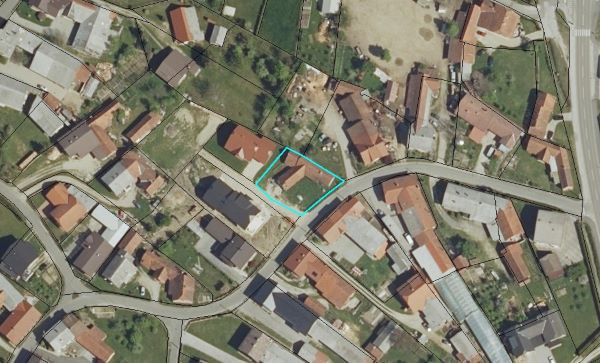 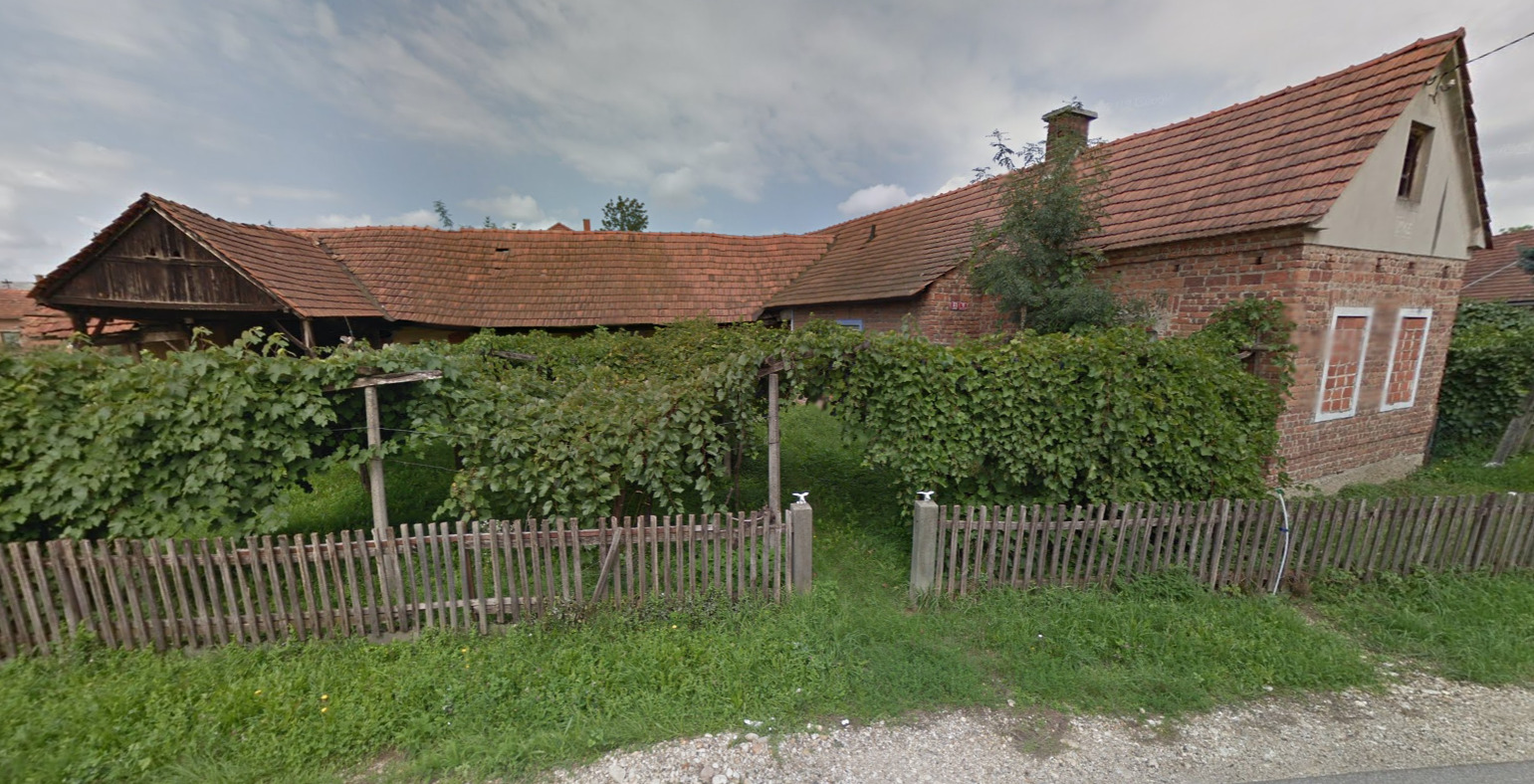 parc. št. katastrska občinaID ZNAKIzmera (do celote)dejanska rabaštevilka stavbedelež1757/1137-Odranciparcela 137 1757/1 688 m2pozidano zemljišče4231/1parcela -  ID znaknajnižja ponudbena cenaparcela 137 1757/19.000,00 EURna podlagi pooblastila št. 1004-113/2015/45 z dne 7.4.2020Maja Pogačarv. d. generalnega direktorjaDirektorata za stvarno premoženje